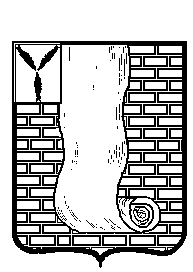 АДМИНИСТРАЦИЯКРАСНОАРМЕЙСКОГО МУНИЦИПАЛЬНОГО РАЙОНА САРАТОВСКОЙ ОБЛАСТИПОСТАНОВЛЕНИЕ                                                                                         г. КрасноармейскПриложение № 1к постановлению администрацииКрасноармейскогомуниципального районаОт 23.11.2021г.  №  729Изменения,вносимые в муниципальную программу«Комплексное благоустройство территории муниципального образованиягород Красноармейск на 2020-2022 годы»1. В паспорте муниципальной программы:- Позицию «Объемы и источники финансирования муниципальной программы» изложить в следующей редакции;2. В перечне мероприятий с разбивкой по годам, источникам финансирования программы Приложение № 2 изложить в следующей редакции:Приложение № 2к постановлению администрацииКрасноармейскогомуниципального районаОт  23.11.2021г.№ 729ОБЪЕМЫ ФИНАНСИРОВАНИЯ ПРОГРАММЫ ПО ГОДАМИсточник финансирования:   федеральный, областной, местный бюджет  и внебюджетные средства (тыс. руб.)Приложение № 3к постановлению администрацииКрасноармейскогомуниципального района                                                                    От  23.11.2021г.№ 729                             Система программных мероприятийОт23 ноября 2021г.№729От23 ноября 2021г.№729О    внесении    изменений      в  муниципальную программу    «Комплексное       благоустройство   территории муниципального образования город Красноармейск на 2020-2022 годы»        В соответствии с Федеральным законом от 06.10.2003 года № 131-ФЗ «Об общих принципах организации местного самоуправления в Российской Федерации», статьей 179 Бюджетного кодекса РФ, Правил благоустройства, обеспечения чистоты и порядка в муниципальном образовании город Красноармейск, утвержденных решением Совета   муниципального образования город Красноармейск от 26.10.2017 г. № 11/58 (от 28 ноября 2018 г. №78, от 27 июля 2020 г.№ 40) с изменениями, Уставом муниципального образования город Красноармейск Красноармейского муниципального района Саратовской области администрация Красноармейского муниципального района администрация Красноармейского муниципального района ПОСТАНОВЛЯЕТ:  1. Внести изменения в муниципальную программу «Комплексное благоустройство территории  муниципального образования город Красноармейск на 2020-2022 годы», утвержденную постановлением администрации Красноармейского муниципального района от 15.11.2019 г. №884 (с изменениями от 28 января 2020г. №51, от 24 апреля 2020г. № 288, 09 июля 2020 г.№386,11 сентября 2020 г.№598, 23 декабря 2020 г.№ 838, 23 марта 2021 г.№ 202, 23 апреля 2021 г. № 290, от 28.06.2021г. №381, от 19.10.2021г. №677), согласно приложениям №1,2,3.          2. Организационно - контрольному отделу администрации Красноармейского муниципального  района Саратовской области опубликовать настоящее постановление путем размещения на официальном сайте администрации Красноармейского муниципального района в информационно – телекоммуникационной сети «Интернет».             3. Настоящее постановление вступает в силу после его официального опубликования (обнародования).                Глава Красноармейского муниципального  района                                                                             А.И.Зотов Объемы и источники финансирования ПрограммыОбщий объем финансирования за счет средств федерального, областного и местного бюджета Программы составляет 63932,19357рублей (Приложение № 3) в 2020 – 2022 годах, в том числе:на 2020 – 16494,1937тыс. руб.;на 2021- 17464,0тыс. руб.	на 2022 – 26740,0 тыс. руб.Бюджетные ассигнования, предусмотренные в плановом периоде 2020 –2022 годов, могут быть уточнены при формировании проекта бюджета МО г. Красноармейск. №Наименование направлений    
использования средств Программы2020 г2021 г 2022 г1Текущее содержание, обслуживание наружных сетей уличного освещения территории г.Красноармейска. Строительство, реконструкция  уличного освещения5796,97051,07670,002.Озеленение,  содержание и уход за зелеными насаждениями 1608,001668,01900,003.Организация и содержание мест захоронений1000120056004.Приобретение мусоровозов, мусорных контейнеров1250555,030005.Прочее благоустройства6839,29376990,011570ИТОГО16494,193717464,026740,0№МероприятияОтветственный исполнитель и соисполнительСроки исполнения(годы)Сроки исполнения(годы)Сроки исполнения(годы)Общая сумма, тыс. руб. Общая сумма, тыс. руб. ИныеисточникиИныеисточникиИныеисточникиИныеисточникиМестный бюджетСумма по годамСумма по годамСумма по годам№МероприятияОтветственный исполнитель и соисполнительСроки исполнения(годы)Сроки исполнения(годы)Сроки исполнения(годы)Общая сумма, тыс. руб. Общая сумма, тыс. руб. ИныеисточникиИныеисточникиИныеисточникиИныеисточникиМестный бюджет202020212022№МероприятияОтветственный исполнитель и соисполнительСроки исполнения(годы)Сроки исполнения(годы)Сроки исполнения(годы)Общая сумма, тыс. руб. Общая сумма, тыс. руб. Федеральный бюджетВнебюджетные источникиОбластной бюджетОбластной бюджетМестный бюджет2020202120221Уличное освещение:Уличное освещение:Уличное освещение:Уличное освещение:Уличное освещение:Уличное освещение:Уличное освещение:Уличное освещение:Оплата за уличное освещение.Администрация Красноармейского муниципального района2020-20222020-20222020-202210150,0010150,000,00,000,00,010150,003000,003150,004000,00Содержание и ремонт уличного освещенияАдминистрация Красноармейского муниципального района2020-20222020-20222020-20223540,003540,000,00,000,00,03540,00870,001670,01000,00Расширение сети уличного освещения (приобретение и установка светильников, комплектующих материалов, приобретение и монтаж провода СИП 4, аренда опор уличного освещения, техническая документация, изготовление проектно- сметной документации, утилизация ламп), оплата за осуществление технологического присоединения к электрическим сетямАдминистрация Красноармейского муниципального район2020-20222020-20222020-20223681,93681,90,00,00,00,03681,9756,91275,01650,00Приобретение и оформление территории г. Красноармейска праздничной иллюминацией.Администрация Красноармейского муниципального района2020-20222020-20222020-20223096,03096,00,00,00,00,03096,01160,00936,01000,00Проведение экспертизы светотехнической продукции на соответствие заявленным характеристикам Администрация Красноармейского муниципального района2020-20222020-20222020-202250,050,00,00,00,00,050,010,020,020,0Итого:20517,920517,920967,95796,97051,07670,002Озеленение:Озеленение:Озеленение:Озеленение:Озеленение:Озеленение:Озеленение:Озеленение:Озеленение, содержание и уход за зелеными насаждениями на территории МО г. Красноармейск (в т. ч. приобретение рассады цветов, саженцев), материалов и оборудования, необходимых для озеленения, содержания и уходу за зелеными насаждениями. Проведение летнего водопровода в сквер на пл. «Победы» для полива.Администрация Красноармейского муниципального районаАдминистрация Красноармейского муниципального района2020-20222020-20222020-20221144,000,068,00,00,01076,00308,0268,0500,00Субсидия на озеленение, содержание и уход за зелеными насаждениями.Администрация Красноармейского муниципального районаАдминистрация Красноармейского муниципального района2020-20222020-20222020-20224100,000,00,00,00,04100,001300,001400,001400,00Итого:5244,0068,05176,001608,001668,001900,003Организация и содержание мест захоронений.( в том числе восстановление здания кладбища, щебенение дорог на кладбище)Администрация Красноармейского муниципального районаАдминистрация Красноармейского муниципального района2020-20222020-20222020-20227800,000,00,000,00,07800,001000,001200,005600,00Итого:7800,007800,001000,001200,005600,004Приобретение мусоровозов, мусорных контейнеров и комплектующих, оборудования для расчистки автомобильных дорог от снега и обработки автомобильных дорог противогололедными материалами, навесного оборудования, спецтехники, тракторов, обустройство контейнерных площадок (в том числе размещение информационных стендов)Администрация Красноармейского муниципального районаАдминистрация Красноармейского муниципального района2020-20222020-20222020-20224805,00,00,000,00,04805,01250,0555,03000,00Итого:4805,04805,01250,00555,03000,005Прочее благоустройство:Прочее благоустройство:Прочее благоустройство:Прочее благоустройство:Прочее благоустройство:Прочее благоустройство:Прочее благоустройство:Прочее благоустройство:Прочее благоустройство:Прочее благоустройство:Прочее благоустройство:Прочее благоустройство:Прочее благоустройство:Прочее благоустройство:Прочее благоустройство:Подготовка и проведение субботников (приобретение инструмента, материалов необходимых для проведения субботников и экологических акций).Администрация Красноармейского муниципального районаАдминистрация Красноармейского муниципального района2020-2022347,00347,00347,000,00,000,000,0347,00137,080,0120,0Ликвидация и рекультивация несанкционированных свалок (уборка скопления несанкционированного мусора и строительных отходов), текущее содержание территории общего пользования (зимнее/летнее время уборка снега и мусора, подметание, очистка ливневых и дождевых стоков), расчистка русел рек Голый Карамыш, Безымянная и ручья Ключи от случайного мусора.Администрация Красноармейского муниципального районаАдминистрация Красноармейского муниципального района2020-202211700,011700,011700,00,00,000,000,011700,03300,004800,03600,00Отлов и содержание безнадзорных животных.Администрация Красноармейского муниципального районаАдминистрация Красноармейского муниципального района2020-2022382,00382,00382,000,00,00,00,0382,00100,0132,0150,0Капитальный ремонт и ремонт мостов, пешеходных мостовых переходов и лестничных сходов, изготовление технической, проектно-сметной документации на проведение работ по обследованию, ремонту и капитальному ремонту мостов и лестничных сходов, проведение экспертиз, испытаний конструкций и материалов, отбор проб.Администрация Красноармейского муниципального районаАдминистрация Красноармейского муниципального района2020-20223468,003468,003468,000,00,000,000,03468,00,00568,02900,00Монтаж и демонтаж конструкций к праздникам: «День города», «Новый год», «Масленица», «День Победы». Приобретение товаров для проведения праздников, проведение конкурса «Самая благоустроенная территория г. Красноармейска», изготовление баннеров.Администрация Красноармейского муниципального районаАдминистрация Красноармейского муниципального района2020-20221141,001141,001141,000,00,000,000,01 141,00491,050,0600,00Благоустройство зеленых зон, в том числе  устройство дорожно- тропиночной сети, приобретение бордюрного камня, плитки, скамеек, урн, вазонов, огражденияАдминистрация Красноармейского муниципального районаАдминистрация Красноармейского муниципального района2020-20221000,001000,001000,000,00,01000,00500,00500,0Содержание детского игрового оборудования, ремонт стел.Администрация Красноармейского муниципального районаАдминистрация Красноармейского муниципального района2020-202290,0090,0090,000,00,000,000,090,030,010,050,0Приобретение и установка оборудование новых детских и спортивных площадок, игрового оборудования, уличной мебели, урн, вазонов, малых архитектурных формАдминистрация Красноармейского муниципального районаАдминистрация Красноармейского муниципального района2020-20221621,476971621,476971621,476970,0400,0400,00,01221,47697271,47697700,0700,00Реализация проекта развития муниципальных образований области, основанных на местных инициативах.Администрация Красноармейского муниципального районаАдминистрация Красноармейского муниципального района2020-2022500,00500,00500,000,0000,001500,000,00500,0Изготовление проектно-сметной документации, дизайн проектов, исполнительных схем ремонта, проведение государственной экспертизы проектно-сметной документации.Администрация Красноармейского муниципального районаАдминистрация Красноармейского муниципального района2020-2022220,00220,00220,000,00,000,000,0220,0050,070100Благоустройство пляжа и прилегающей территории в с. Ахмат Администрация Красноармейского муниципального районаАдминистрация Красноармейского муниципального района2020-20223905,816733905,816733905,816731 873,271678,187018,18701133,844061890,51399810,51399580500,00Проведение дератизации территории МО г. КрасноармейскАдминистрация Красноармейского муниципального районаАдминистрация Красноармейского муниципального района2020-202250,0050,0050,000,000,000,000,0050,00,000,00050,0Обустройство и восстановление воинских захоронений находящихся в государственной (муниципальной) собственностиАдминистрация Красноармейского муниципального районаАдминистрация Красноармейского муниципального района2020-20221900,01900,01900,01900,00,000,000,000,000,000,000Итого:28633,2935728633,2935728633,293573773,2716476,18701476,18701133,8440624249,99095689,99096990,011570,0ВСЕГО по программе:Администрация Красноармейского муниципального районаАдминистрация Красноармейского муниципального района2020-202263932,1935763932,1935763932,193573773,2716476,18701476,18701133,8440659548,890915344,890917464,026740,0